WEST NEWBURY POLICE DEPARTMENT   
 401 Main Street, West Newbury, MA 01985        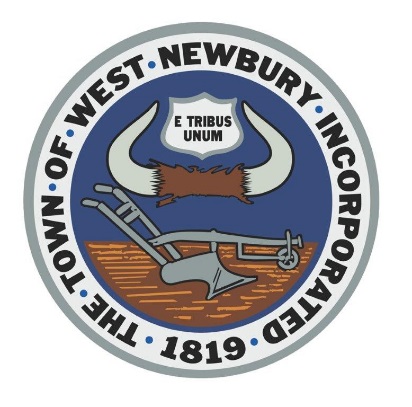 Phone 978-363-1213
Fax 978-363-1114 Art Reed, Police Chief
areed@westnewburysafety.orgSPEED TRAILER REQUEST FORMTo have the West Newbury Police Department Speed Trailer set up in your neighborhood or a location where you observe speeding vehicles, please fill in the following information and return to the police department by fax, email or just print and drop off this form at the station.Note: To send this form as an email, you need to save the completed form to your computer and attach it to an email.Location, please give a specific area:Time of day violations occur:Day of the week violations occur – check all that apply: Sunday  Monday  Tuesday  Wednesday  Thursday  Friday  SaturdayComments: _________________________________________________________Please fill out the following information if you wish to be contacted about the results of the extra patrol.Name: _________________________________Address: ______________________________________________________________________Phone/Email Address: _____________________